Menus du 14 au 18 octobre 2019Les fruits et légumes : source de glucides, minéraux, vitamines, fibresLes produits laitiers : source de protéines, calcium, vitaminesLes féculents : source de glucides complexes, protéines, vitamines, fibresViande, poisson, œuf : source de protéines, lipides, vitamines, fer		Produit de saison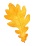 Les 14 allergènes à déclaration obligatoire (règlement INCO 1169-2011) : a Œufs 	d Arachide		g Mollusques		j Moutarde		m Fruits à coqueb Lait 	e Poisson		h Lupin		k Soja		n Anhydride sulfureux sulfitesc Gluten 	f Crustacés 		i Céleri 		l Sésame Lundi 14Mardi 15Jeudi 17Vendredi 18Croque-monsieur d’aubergine b c jMerguez  a j nRiz  bYaourt aromatisé bFruit de saison b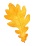 Pain cSalade de perles c jGrillade jHaricots verts / pommes noisettes bFripon bFlan a b cPain cCarottes vgteTarte aux poireaux a b cPurée bFromage des Pyrénées b Oreillons d’abricot au sirop nPain cJambon, cornichon nBrochette de poisson j e fEpinards bTomme bOpéra a b c m Pain c